                                                           DARUL IMAN BUFFALO INC.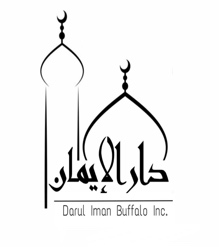                                                                         36 Stanislaus, Buffalo, NY 14212                                                                        BR: 917-673-6587.     SR: 716-936-6777                                                                        Daruliman016@gmail.com Book List for Alima CourseFirst year1 color coded Quran Lughatul ArabiyaMemorizing and understanding 100 AhadithTen Lessons of ArabicTaleemul HaqQasasun Nabiyyen Book 1Stories of The Prophets (AS)Nurani Qaida for Tajweed Tarbiya and Taleem (no textual material)Second Year1 color coded Quran Zad-ut- Talibeen (Eng)When the Moon SplitHeavenly Ornaments (Part 1)Qasas-un-Nabiyyen (Book 2&3)Fiqh-ul-MuyasirIlm-us-Sarf (Eng)Ilm un-Nahw (Eng)Nurani Qaida for Tajweed Tarbiya and Taleem (no textual material)Third Year1 color coded QuranTasheel-e-Nahw (Eng)Mualim-ul-Insha (Eng)Nur-ul-EedaRiyadh Us-Saliheen 1Qasas-un-Nabiyeen (Book 5)Heavenly Ornaments (Part 2)Nurani Qaida for Tajweed llTarbiya and Taleem (no textual material)Fourth Year:1 color coded Quran1 Quran with fill in blanks for Translation of the QuranRiyadh Us-Saliheen llUsool-e-ShashiMukhtasir QuduriIntro to Islamic financeTareekh-e-Millat (part 2)Tarbiya and Taleem (no textual material)Fifth Year:Not yet availableSixth YearNot yet available